1. ЦЕЛИ И ЗАДАЧИ1.1. Повышение роли физической культуры и спорта во всестороннем и гармоничном развитии личности, укрепление здоровья, формирование здорового образа жизни среди подростков, молодежи и населения в целом.
1.2. Популяризация здорового образа жизни в средствах массовой информации, через рекламу бодибилдинга и фитнеса, как наиболее эффективных средств оздоровления населения.
1.3. Выявление лучших спортсменов.1.4. Привлечение населения к занятиям физической культурой и спортом на примере соревнующихся спортсменов.2. МЕСТО ПРОВЕДЕНИЯСоревнования и регистрация участников проходят по адресу: Российская Федерация, г. Москва, Красногорск, МО, Международная улица 16, м. Мякинино. КЗ Крокус Сити Холл. Проезд до станции метро «ВДНХ».Регистрация участников категорий пляжный бодибилдинг, фитнес-бикини, фит модель, physique muscular - с 09:.00 до 11:00. Начало соревнований в 12:00. Предварительная регистрация участников ОБЯЗАТЕЛЬНА на официальном сайте Федерации Бодибилдинга Москвы http://fbfm.moscow/registration/ . Предварительная регистрация будет открыта с 16 июля 2018.3. УЧАСТНИКИ и ДОПУСКК соревнованиям допускаются мужчины и женщины старше 18 лет. Представителям региональных федераций дополнительно к электронной заявке прислать отсканированную заявку от местной федерации на ящик president@fbfm.moscow  (оригинал предоставить на регистрации). Лицам, не приславшим предварительные заявки - будет отказано в участии.Стартовый взнос участника составляет 1000 рублей. 4.  РегистрацияКаждому участнику иметь при себе:•	Заявки, заверенные врачом, для предоставления мандатной комиссии, которая определяет допуск участников к данным соревнованиям. Допускаются участники, имеющие справки от врача не более месячной давности.•	Зачетную книжку•	Удостоверение члена ФБМ (для жителей московского региона, дальнейшее участие в официальных соревнованиях ФББР возможно только по заявке от ФБМ) •	Заявку от региональных  федераций (для спортсменов других регионов)5. ПРАВИЛА ПРОВЕДЕНИЯФитнес бикини:Соревнования проводятся в т категориях: “ДЕБЮТ” (абсолютная), до 164 см, до 169 см, свыше 169 см,  и в абсолютном первенстве. Фит модель:Соревнования проводятся в абсолютном первенстве.Соревнования проводятся в двух раундах – первый раунд в сплошном купальнике, дефиле и сравнение пропорций (четыре поворота). Второй раунд в платье – дефиле и сравнение пропорций (четыре поворота). Men’s Physique (пляжный бодибилдинг): Соревнования проводятся в трех ростовых категориях: “ДЕБЮТ” (абсолятная), до 174 см, до 178 см, свыше 178 см и в абсолютном первенстве. Допускается провес 2 кг.Men’s Physique muscular (пляжный бодибилдинг без ограничения рост-вес): Соревнования проводятся в абсолютной категории.Категория Men’s Physique (пляжный бодибилдинг) – соревнования среди мужчин, в которых предпочтение отдается небольшой, умеренной мышечной массе, атлетичному и эстетичному телосложению.ВНИМАНИЕ! Количество и ростовые ограничения в категориях могут быть изменены в зависимости от количества участников!!! ТУРНИР ЯВЛЯЕТСЯ РЕЙТИНГОВЫМ  И ПОЗВОЛИТ УЧАСТНИЦАМ В НОМИНАЦИИ ФИТНЕС-БИКИНИ УЧАСТВОВАТЬ В ЕЖЕГОДНОМ РЕЙТИНГЕ ФЕДЕРАЦИИ БОДИБИЛДИНГА МОСКВЫ (подробнее на сайте fbfm.moscow)6. ПОРЯДОК ОПРЕДЕЛЕНИЯ ПОБЕДИТЕЛЕЙ И НАГРАЖДЕНИЕПобедители в соревнованиях определяются, согласно правилам IFBB, по наименьшей итоговой сумме мест. Участники, занявшие 1, 2, 3 места в категориях награждаются медалями, кубками, ценными подарками от спонсоров. Участники абсолютных категориях награждаются  кубками и  призами. Участники категории  фит модель награждаются медалями, кубками и подарками.6. Услуги профессионального нанесения грима – команда гримеров Pro Taning.  Команда гримеров Pro Taning - официальный партнер Федерации Бодибилдинга Москвы. Другие организации, предлагающие свои услуги - является не официальными и не оказывают помощь в организации турнира. Предварительная запись на грим на официальном сайте ФБМ: http://fbfm.moscow/%d0%bf%d1%80%d0%b5%d0%b4%d0%b2%d0%b0%d1%80%d0%b8%d1%82%d0%b5%d0%bb%d1%8c%d0%bd%d0%b0%d1%8f-%d0%b7%d0%b0%d1%8f%d0%b2%d0%ba%d0%b0-%d0%bd%d0%b0-%d0%bd%d0%b0%d0%bd%d0%b5%d1%81%d0%b5%d0%bd%d0%b8%d0%b5/ 7.  ОРГАНИЗАЦИЯ.Соревнования организует Федерация Бодибилдинга Москвы. Главный судья соревнований – Макшанцев Олег Викторович, president@fbfm.moscowГлавный секретарь – судья ВК Каменский Вячеслав Владимирович.Ведущий - Дмитрий Яшанькин.          «УТВЕРЖДАЮ»Президент Федерации бодибилдинга, Москвы____________О. Макшанцев«______» ________________2018          «УТВЕРЖДАЮ»Президент Федерации бодибилдинга, Москвы____________О. Макшанцев«______» ________________2018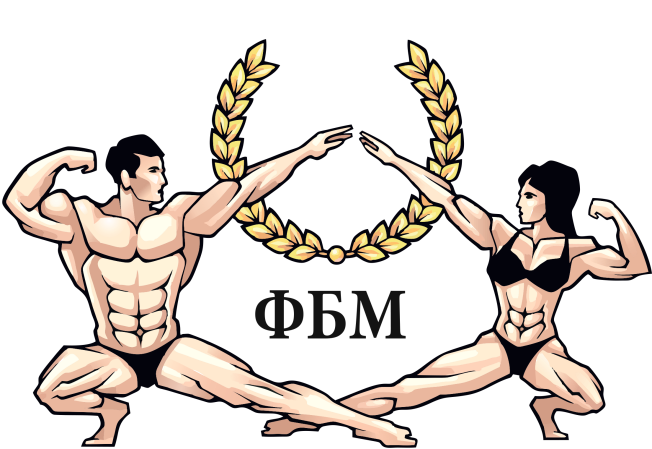 ПОЛОЖЕНИЕ О ПРОВЕДЕНИИ отКРЫТого КУБКА по пляжному бодибилдингу, фитнес-бикини и fit-model "CROCUS FITNESS"26 августа 2018 годаПОЛОЖЕНИЕ О ПРОВЕДЕНИИ отКРЫТого КУБКА по пляжному бодибилдингу, фитнес-бикини и fit-model "CROCUS FITNESS"26 августа 2018 годаПОЛОЖЕНИЕ О ПРОВЕДЕНИИ отКРЫТого КУБКА по пляжному бодибилдингу, фитнес-бикини и fit-model "CROCUS FITNESS"26 августа 2018 годаПОЛОЖЕНИЕ О ПРОВЕДЕНИИ отКРЫТого КУБКА по пляжному бодибилдингу, фитнес-бикини и fit-model "CROCUS FITNESS"26 августа 2018 года